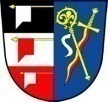 Zápis ze Zasedání zastupitelstva obce Libřice ze dne 13. 09. 2021              č. 36Přítomni:	dle prezenční listinyOvěřovatelé zápisu:		Jiří Plhal				Jaroslav PánikZapisovatel:			Ing. Jolana VoltrováZahájení:			19,00 hod.Program:Schválení programu zasedání zastupitelstva obce po jeho doplněníVolba zapisovatelky, ověřovatelůInformace starostky, místostarosty, předsedů výborůOZV o místním poplatku za odpadové hospodářstvíÚprava okolí budovy OÚVýsledek dílčího přezkoumání hospodaření obce v roce 2021Rozpočtové opatření č. 3/2021Vybudování bezbariérového přístupu a nových schodů do budovy OÚNový hromosvod na budovu prodejnyNákup zahradní technikyUkončeníK bodu:Program zasedání byl po zjištění přítomnosti zastupitelů a usnášeníschopnosti (příloha č. 1) schválen                                                                                        Pro – 6 členůStarostka podala návrh na volbu zapisovatelky Ing. Jolany Voltrové a na ověřovatele zápisu p. Jiřího Plhala a p. Jaroslava Pánika             			           Pro – 6 členůInformace starostky, místostarosty, předsedů výborůVolby – zapisovatelka M. ŠtefanováNákup PC z důvodu malé kapacity stávajícího počítače – starostka Snížení recyklačního poplatku za plastyZásilkovna – zamítnutí – doporučili používat boxy v Černilově na zastávceKiosek Pod Modřínem – další kolo jednání ohledně povolení vkladu na KNRybářská soutěž – 16.10.2021 – informace předseda kulturní komise J. PánikU: Zastupitelstvo bere na vědomí předložené informace a vyslovuje souhlas        Pro – 6 členůZastupitelstvo projednalo návrh OZV č. 1/2021 o místním poplatku za obecní systém odpadového hospodářství (příloha č. 2)U: Zastupitelstvo schvaluje OZV č. 1/2021 o místním poplatku za obecní systém odpadového hospodářství.                                                                                                            Pro – 6 členůZastupitelstvo projednalo úpravu okolí obecního úřadu. – travnaté plochy a přístupových cest včetně vjezdu k budově bočního skladu technického zázemí. Firma Stavibet předložila nabídku v ceně 295 726,- Kč bez DPH. Stavební výbor tuto cenovou nabídku včetně předloženého projektu – návrhu na změny okolí posoudil kladně. U: Zastupitelstvo schvaluje úpravu prostranství okolo obecního úřadu včetně přístupových cest s tím, že bude osloven pouze 1 dodavatel, a to firma Stavibet České Meziříčí s cenou o dílo ve výši 295 726,- Kč bez DPH. Starostce ukládá s firmou podepsat smlouvu o provedení díla.                                                                                                      Pro – 6 členůZastupitelstvo projednalo zprávu o výsledku dílčího přezkoumání hospodaření obce za rok 2021 se závěrem: nebyly zjištěny chyby a nedostatky.U: Zastupitelstvo schvaluje výsledek dílčího přezkoumání hospodaření obce za rok 2021.                                                                                                                           Pro – 6 členůZastupitelstvo projednalo návrh rozpočtového opatření č. 3/2021 (příloha č. 3).U:  Zastupitelstvo obce schvaluje rozpočtové opatření č. 3/2021                           Pro – 6 členůZastupitelstvo projednalo z důvodu prasklin ve schodišti do budovy obecního úřadu vybudování nového hlavního schodiště včetně bezbariérového vstupu. Stavební výbor předložil nabídku firmy zámečnictví Leoš Jindra České Meziříčí s návrhem dodávky ocelové konstrukce ve variantě nerez včetně montáže za nabídkovou cenu ve výši 210 000,- Kč bez DPH.U: Zastupitelstvo schvaluje vybudování nového hlavního schodiště včetně bezbariérového vstupu s tím, že bude osloven pouze 1 dodavatel, a to firma zámečnictví Leoš Jindra České Meziříčí s cenou o dílo ve výši 210 000,- Kč bez DPH. Starostce ukládá s firmou podepsat smlouvu o provedení díla.                                                                                        Pro – 6 členůZastupitelstvo projednalo zprávu stavebního výboru o zjištění nevyhovujících parametrů stávajícího hromosvodu na budově prodejny. Z důvodu zajištění ochrany budovy prodejny bude nutné nainstalovat nový hromosvod s platnou revizí, protože stávající nesplňuje účel.Zastupitelstvo projevilo obavu, aby nedošlo k narušení nově rekonstruované střechy budovy, a proto bylo navrženo, aby instalace nového hromosvodu probíhala v součinnostis prováděnou rekonstrukcí. U: Zastupitelstvo schvaluje instalaci nového hromosvodu včetně jeho revize a ukládá předsedovi stavebního výboru p. Plhalovi zajistit výměnu hromosvodu v součinnosti s prováděnou rekonstrukcí tak, aby nedošlo k poškození rekonstruované střechy na budově prodejny v č.p. 6.                                                                                   Pro – 6 členůZastupitelstvo projednalo stav zahradní techniky – malého traktoru. Místostarosta p. Zilvar podal zprávu o technickém stavu traktoru s tím, že finančně výhodnější by byla koupě nového traktoru. Po zjištění situace na trhu se zahradní technikou se jeví jako vhodný repasovaný zemědělský malotraktor zn. Kubota.U: Zastupitelstvo obce schvaluje nákup zemědělského malotraktoru zn. Kubota.                                                                                                                                  Pro – 6 členů+;V Libřicích 15. 09. 2021Zapsala:		Ing. Jolana Voltrová             ……………………………………….Ověřovatelé:               Jiří Plhal            	           ……………………………………….			Jaroslav Páni                         ………………………………………Starostka:		Bc. Eva Hynková	           ………………………………………Místostarosta:		Josef Zilvar                           ………………………………………